INDICAÇÃO Nº 2939/2018Sugere ao Poder Executivo Municipal que proceda a revitalização de pintura da guia do canteiro central da Avenida João Ometto.Excelentíssimo Senhor Prefeito Municipal, Nos termos do Art. 108 do Regimento Interno desta Casa de Leis, dirijo-me a Vossa Excelência para sugerir ao setor competente que proceda a revitalização de pintura da guia do canteiro central da Avenida João Ometto.Justificativa:Fomos procurados por munícipes solicitando essa providência, pois segundo eles a referida pintura está apagada causando transtornos e riscos de acidentes, principalmente a noite devida os motoristas não enxergarem as guias.Plenário “Dr. Tancredo Neves”, em 25 de Abril de 2018.José Luís Fornasari                                                  “Joi Fornasari”                                                    - Vereador -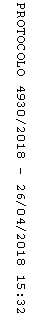 